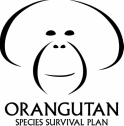 ORANGUTAN SSP HUSBANDRY COURSEDATE:  August 16th, 2016 TIME:  7:30 AM-8 PMWHERE:  Henry Vilas Zoo, Madison, WIREGISTRATION COST:  $165   Transportation, breakfast, breaks, lunch, dinner, and all materials are included in the class registration.  You will receive a certificate upon completion.DESCRIPTION:  The one day course will be held in conjunction with the 10th Annual Orangutan SSP Husbandry Workshop.  This course will provide participants with information about orangutans including, natural history and behavior, reproduction, birth management and hand rearing, caregiver relationships, introductions, orangutan nutrition and body condition, record keeping and documentation, veterinarian overview, training and problem solving.  This course will be taught by members of the steering committee.    NAME_______________________________________________INSTITUTION_____________________________________________TITLE____________________________________________________ADDRESS_______________________________________________PHONE__________________________________________________________EMAIL______________________________________________________________MEAL PREFERENCE: 	 VEGETARIAN (highlight one)     YES    	NOIf you have questions about the course please email:  Erin Jones at ejones@hoglezoo.org 